Оптическая бинокулярная система, состоящая из линзы или нескольких линз, предназначенная для увеличения и наблюдения мелких предметов.Вы приобрели фирменный продукт от Eschenbach (Эшенбах), который был произведен в Германии в соответствии с самыми современными производственными процессами. Поздравляем Вас с Вашим выбором. Перед первым использованием Вы должны внимательно прочитать эти инструкции, чтобы ознакомиться со всеми функциями устройства. Доступны следующие бинокулярные системы:- Увеличивающие очки для близи rido-med;
- Увеличивающие очки для дали tele-med.Инструкции по технике безопасностиЭтот продукт – не игрушка! Внимание! Запрещается использование детьми младше 4 лет. Использование детьми младше 6 лет возможно только под присмотром взрослых. Опасность возгорания! Линзы, используемые в оптических приборах, могут нанести значительный ущерб за счет генерирования тепла сфокусированными лучами при неправильном обращении и хранении. НИКОГДА не оставляйте оптические линзы открытыми под прямыми солнечными лучами.Опасность ослепления и травмы! НИКОГДА не смотрите на солнце или другие яркие источники света с помощью оптических устройств! Берегите от ударов, воздействия влаги и высокой температуры. Никогда не кладите на отопительные приборы и не оставляйте под прямыми солнечными лучами.При фокусировке, не проворачивайте за ограничитель.Убедитесь, что другие люди, особенно дети, знают об этих рисках!Анатомические корректировкиОтрегулируйте по длине.Наклон (угол рамы): отрегулируйте положение головы пользователя.Регулировка межзрачкового расстояния (PD)Отрегулируйте PD для близи / дали, используя шкалу [2], установленную со стороны глаз на бинокуляре [1].Поле обзора обоих глаз должно совпадать, т.е. должно появиться только одно четкое изображение.Поднесите систему Галилея как можно ближе к глазу, чтобы обеспечить максимально возможное поле просмотра для пользователя.Как только PD установлен, заблокируйте держатели окуляров [3] с помощью зажимов [4].Корректировка просмотраСделайте коррекционную линзу 22 мм.Приложите коррекционную линзу с помощью вложенного кольца со стороны глаз на системе.Если корректировка глаза не требуется, окуляр [5] может быть оснащен крышкой [6].Кольцо фокусировки можно вращать [7] для точной фокусировки.Систему можно сфокусировать ±5 диоптрий по сфере. Кольцо фокусировки сложно поворачивать, чтобы не сбить настройки фокуса.Инструкции по уходуПри очистке не используйте мыльные растворы, содержащие смягчающие компоненты, спиртовые или органические растворители, а также абразивные чистящие средства! Линзы могут быть повреждены!Не очищайте систему в ультразвуковой ванне или в проточной воде!Очистите объектив мягкой тканью без ворса (например, салфеткой для очков). Для устранения более тяжелого загрязнения (например, отпечатков пальцев) слегка смочите ткань.Технические характеристикиСделано в Германии. Изготовлено из высококачественных материалов.Изготовитель: «Eschenbach Optik GmbH» (Эшенбах Оптик ГмбХ), Schopenhauerstraße 10, D-90409 Nürnberg (Шопенгауэрштрассе 10, Д-90409 Нюрнберг).Импортёр, эксклюзивный дистрибьютор торговой марки «Eschenbach» на территории Российской Федерации, Казахстана, Беларуси: ООО «Мир зрения» 107023, г. Москва, Семеновский переулок, д. 15, офис 512; тел.: +7 (495) 18-19-202, (962) 978-80-82, (903) 524-11-60; вебсайт: www.mirzreniya.ru; адрес электронной почты: info@mirzreniya.ruСоответствует требованиям Росздравнадзора, зарегистрировано в РФ и внесено в Государственный реестр медицинских изделий и организаций (индивидуальных предпринимателей), осуществляющих производство и изготовление медицинских изделий (РУ РЗН № 2016/4502 от 26.07.2016).Соответствует требованиям ГОСТ Р 50444-92 (разд. 3, 4), ГОСТ Р 50267.0-92, ГОСТ Р 51932-2002, ГОСТ 25706-83 (Пп. 1.1, 1.2, 2.4-2.13). Срок службы: согласно требованиям, ГОСТ 25706-83. Товар не подлежит обязательной сертификации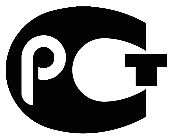 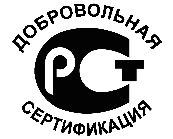 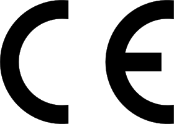 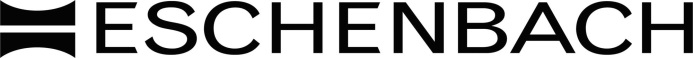 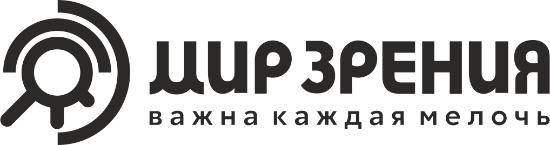 ГарантияВ рамках действующего законодательства мы предоставляем гарантию 12 месяцев со дня продажи на функционирование продукта, описанного в данном руководстве, в отношении неисправностей, возникающих в связи с производственными дефектами или браком. В случае повреждения, вызванного неправильным обращением, в том числе повреждением от падения или ударов, претензии по гарантии не принимаются.Гарантийный талон:Дата продажи: ________________________ 				Артикул:____________________________Наименование продавца: ________________________________________________________________________________________________________________________________М.П.rido-medrido-medrido-medtele-medtele-med163621636316364163416344Кратность2.5х3.0х4.0х3.0х4.0хПоле зрения, мм91 / 35054 / 20034 / 250160 / 1000130 / 1000Угол обзора15.0º12.5º8.0º9.5º7.5ºРабочая дистанция, мм ≈ 350≈ 200≈ 250700 - ∞780 - ∞Диаметр линзы23 мм23 мм23 мм23 мм23 ммВес70 г70 г70 г70 г70 гНастройка диоптрий±5 дптр.±5 дптр.±5 дптр.±5 дптр.±5 дптр.